Al Magnifico RettoreUniversità Cattolica del Sacro Cuoredomanda di partecipazione    Il sottoscrittoCHIEDE DI PARTECIPARE AL BANDO PER L’ASSEGNAZIONE DEL PREMIO DI LAUREA ……………………….. E DICHIARA- 	di aver preso visione e accettato integralmente il regolamento di cui al bando in oggetto;- 	la piena ed esclusiva titolarità di tutti i diritti d’autore e di sfruttamento, anche economico, del materiale trasmesso;Informativa sull’uso dei dati personaliI dati a Lei richiesti verranno trattati dall’Università Cattolica del Sacro Cuore, in qualità di Titolare del trattamento, nel rispetto delle disposizioni di cui al Regolamento Europeo 2016/679 (“GDPR”). La invitiamo a prendere visione dell’Informativa relativa al trattamento dei dati personali consultando il sito https://www.unicatt.it/privacy-informativa-immatricolati-e-iscritti 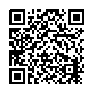 Dichiaro di aver preso visione dell’Informativa relativa al trattamento dei dati personali La registrazione è finalizzata esclusivamente ad usufruire dei servizi da Lei richiesti, offerti dall’Università Cattolica del Sacro Cuore, e pertanto non viene richiesto il consenso per l’invio di comunicazioni e materiale informativo.Allegati:---Data, 								Firma Cognome e nomeNata/o a Nata/o ilDomiciliato in viaCAP - Città  - Pv.TelefonoE-mailCodice Fiscale